08-170 ТТ-4М гусеничный трелёвочный чокерный трактор с допустимой нагрузкой 6.9 т для транспортировки хлыстов волоком, мест 1, треллюемая масса 12/15 т, тяговое усилие лебедки 12.2 т, эксплуатационный вес 14.46 т, А-01М***/Д-461 130/168 лс, транспортная вперед/назад 10.2/6.7 км/час, АТЗ г. Рубцовск, с 1987 г., серийно 1991-10 г.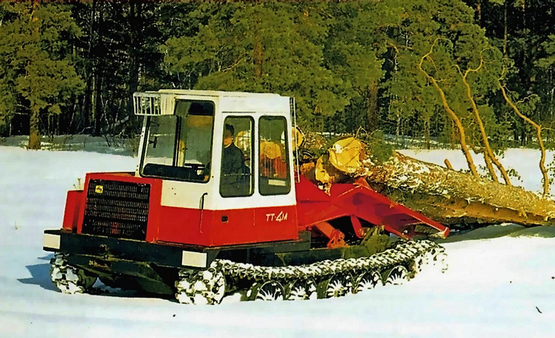  Начиная с 1947 г. в нашей стране выпускаются тракторы, специально предназначенные для чокерной трелевки леса. Трелевочные тракторы имеют принципиальные отличия от обычных тракторов. Они снабжены специальным погрузочным устройством, с помощью которого на трактор заталкивается передний конец пачки. На трелевочных тракторах имеется лебедка для сбора и подтаскивания пачки хлыстов. Ходовая часть тракторов эластична.   В 1956 году принято решение о передаче производства гусеничных трелевочных тракторов для лесной промышленности с Минского Тракторного Завода на Алтайский Тракторный Завод. В сентябре 1957 года без остановки производства сельскохозяйственного трактора был собран первый трелевочный трактор на гусеничном ходу ТДТ-60 для лесозаготовительных работ, на радиаторе которого выделялись знакомые три буквы «АТЗ». Специалисты завода продолжили работу над более мощным трелевочным трактором ТДТ-75. В мае 1962 года коллектив завода перешел на выпуск новой модели трелевочного трактора — ТДТ-75 третьего тягового класса с двигателем Д-75Т-АТ, сменившую на конвейере  ТДТ-60. Она стояла на конвейере до ноября 1971 года, когда её полностью сменила следующая модель - ТТ-4, созданная в 1969 году.  В качестве первого этапа внедрения трактора ТТ-4 была выпущена промежуточная модель ТДТ-75А с силовой передачей трактора ТТ-4. Трелевочный трактор ТДТ-75А имел восьмискоростную коробку передач, повышенные тяговые показатели. При создании трактора ТТ-4 обеспечена унификация его основных деталей и узлов с базовой моделью сельскохозяйственного трактора общего назначения Т-4А уже освоенного на АТЗ: дизелей, муфт сцепления, водяных и масляных радиаторов, шторок радиаторов, карданных передач, задних мостов, электрооборудования и ряда узлов вспомогательного оборудования, рабочего места тракториста. Степень унификации трелевочного и сельскохозяйственного тракторов, несмотря на принципиальное различие в компоновочных схемах, составила более 40%.   Серийное производство трелевочного трактора ТТ-4 начато с ноября 1971 года. Получить трелевочный трактор ТТ-4 тогда еще было очень сложно, ввиду малого объема производства. Но уже через 5 лет ТТ-4 стал лидером среди всего объема трелевочных тракторов. Модель оказалась настолько хороша, что первой модернизации подверглась только спустя 20 лет - в 1991-м. Тогда Алтайский завод запустил в серийное производство трелевочник ТТ-4М, разработанный в 1987 г. и выпускавшийся до этого мелкими партиями. Изменения оказались масштабными. Этот трактор получил трапециевидную одноместную кабину, смещенную влево, кроме того, установлен более мощный двигатель А-01МРСИ производительностью 130 л. с.     В соответствии с основными целями, трактор ТТ-4М имеет следующие комплектации:  ТТ-4М - основная модель– трактор-трелёвочник с тросо-чокерным оборудованием;  ТТ-4М-01 – универсальное шасси, база для установки специальных машин и механизмов. Эта модель не имеет погрузочного устройства, блока лебёдки с раздаточной коробкой, гидропривода погрузочного устройства. Если агрегатируемое оборудование требует гидропривода повышенной мощности, то на «ТТ-4М-01» можно установить масляный бак увеличенной ёмкости и дополнительный привод гидравлических насосов.  ТТ-4М-04 – трактор, дополнительно укомплектованный толкателем с гидроприводом;  ТТ-4М-06 - универсальный трелевочный трактор, оснащенный гидравлической навеской, может использоваться как для трелевочных работ, так и для проведения сельскохозяйственных работ с участием различных навесных и прицепных орудий. ТТ-4М-07 – трелевочный трактор, дополнительно укомплектованный бульдозерным оборудованием.  ТТ-4М-15 - трактор предназначен для корчевания пней и произведения уборочных работ, оснащен специальным собирательно-корчевательным агрегатом.ТТ-4М-16 - модификация трелевочного трактора снабжена специальной рыхлительной насадкой, которая используется для выравнивания (разбивания) лежалого мерзлого грунта.ТТ-4М-17 - трактор обустроен специальным клино-корчевательным агрегатом, использующимся для прокладки дорог через снежные заметы, расчистки завалов и уборки мусора. В  модернизированной версии ТТ-4М была увеличена грузоподъёмность, усилена проходимость, расширены возможности для монтажа специального оборудования. Кабина механизатора стала более комфортные условия работы; была увеличена мощность гидропровода; повышены показатели надёжности трактора и его рабочий ресурс. Для усиления проходимости в ТТ-4М были увеличены база (до 2880 мм), колея (до 2050 мм), ширина гусеницы (до 550 мм). С той же целью увеличили до 2470 мм и продольную координату центра масс трактора-трелёвочника. В результате этого рабочая нагрузка, прилагаемая к кормовой части трактора, стала лучше уравновешиваться, более равномерно стало распределяться давление на катки.    Трактор «ТТ-4М» по своим технико-экономическим показателям превосходит трактор ТТ-4. Общая компоновка трактора выполнена по классической схеме: на остове рамной конструкции спереди расположены дизельный двигатель и кабина механизатора, сзади располагаются трансмиссия и погрузочное устройство. Бампер, лист лобовой и блок трансмиссии объединяют торцы лонжеронов рамы и делают остов замкнутым контуром, который гарантированно выдерживает внушительные нагрузки. Все силовые элементы остова выполнены из высокопрочных материалов –низколегированных сталей и высокопрочного чугуна. Основные узлы и механизмы трактора ТТ-4М надёжно предохранены от повреждений днищем, которое к тому же придаёт остову дополнительную жёсткость. Дизельный силовой агрегат, с размещённой на нём муфтой сцепления, располагается в остове и является закрытым облицовкой с быстро открывающимися боковиной и крышей. Перед двигателем установлены радиаторы систем охлаждения и смазки мотора. Топливный бак, ёмкость для жидкости гидравлической системы и аккумуляторная батарея находятся на правом крыле рамы. За кабиной, на рамных лонжеронах, расположено технологическое оборудование трактора. Оно включает лебёдку с раздаточной коробкой и погрузочное устройство. Это устройство состоит из щита и гидросистемы. Погрузочный щит – это цельнометаллическая сварная конструкция с лонжеронами увеличенного сечения, настилом и силовым, замкнутым по периметру настила, каркасом из стальных прямоугольных труб. Задние опоры щита на раме снабжены съёмными контактными пластинами и боковыми ограничителями, исключающими его боковое перемещение в транспортном положении. На корпусах конечных передач введены ограничители, которые исключают боковые сдвиги щита при формировании пачек и выполнении прочих лесозаготовительных операций.  В составе силовой передачи: муфта сцепления, карданная передача, раздаточная коробка, коробка передач с реверс-редуктором, задний мост и конечные передачи. Тормоза заднего моста сблокированы, в результате существенно упрощено управление ими, исключено торможение борта до прекращения подвода к нему мощности. Тормозные ленты оборудованы металлокерамическими накладками, которые обеспечивают стабильно высокую эффективность торможения и долговечность службы тормозов. По сравнению с ТТ-4, изменено расположение ведущих колёс: они приподняты над грунтом. Это увеличило абрис дорожного просвета, уменьшило нагребание ими земли или снега при движении трактора и сопротивление этих масс движению. Произведён ряд изменений в конструкции конечных передач, в том числе – использованы уплотнительные кольца с микроконусным плоским контактом; изменено крепление ведомых шестерён, для повышения надёжности.  Конструкция подвески – полужёсткая, рычажно-балансирная, с четырьмя каретками. Передние каретки – подрессоренные. Для улучшения свойств сцепления и самоочистки гусеницы трактора ТТ-4М состоят из звеньев 2-х исполнений: с длинными, либо с короткими грунтозацепами. Такие звенья в гусенице чередуются между собою через одно, а по проушинам и по беговым дорожкам они являются идентичными. Для закрепления лопаты и топора на внутренней стенке левого лонжерона рамы предусмотрены соответствующие упор, скоба и кронштейн. Инструментальный ящик находится в правой части бампера. Трактор по заказу может быть дополнен следующим оборудованием: валом отбора мощности; предпусковым подогревателем дизельного двигателя; упряжной скобой; приводом гидронасосов для дополнительного отбора мощности; жалюзями или решётками на стёкла кабины; гусеницами шириной в 50 см.  Дизельный двигатель установлен непосредственно рядом с кабиной и смещён вправо от оси трактора на 145 мм. Мотор смонтирован на раме трактора на резино-металлических амортизаторах, по 4-точечной схеме. Это 4-тактный 6-цилиндровый дизель А-01 МРСИ Алтайского моторного завода, с непосредственным впрыском топлива. Мотор является продолжением классической серии двигателей АМЗ А-01. Цилиндры расположены рядно, вертикально. В качестве пускового устройства для дизеля А-01 МРСИ используется пусковой двигатель П-10УД с электростартером СТ-362. Дополнительными пусковыми приспособлениями служат механизм декомпрессора, двухскоростной редуктор, предпусковой подогреватель ПЖБ-300Б. Муфта сцепления, смонтированная на дизеле - фрикционная, постоянно замкнутая, двухдисковая. Она расположена на маховике дизеля и закрыта крышкой.   Коробка передач – механическая, четырёхступенчатая, с подвижными шестернями, с реверс-редуктором. Она обеспечивает восемь передач переднего и четыре передачи заднего хода, а также имеет механизм блокировки переключения передач. Главная передача – пара конических шестерёнок со спиральными зубьями. Механизм поворота – планетарный сдвоенный, одноступенчатый, с сухими ленточными тормозами, двумя планетарными и двумя остановочными. Конечная передача – пара цилиндрических шестерёнок с прямыми зубьями. Лебёдка на ТТ-4М установлена однобарабанная, с канатоёмкостью 50 метров (при диаметре каната в 22 мм). Максимальное тяговое усилие лебёдки составляет 122,3кН. Диапазон скоростей перемещения троса лебёдкой составляет 0,82-1,02 м/с – при наматывании и 0,98-1,2 м/с – при разматывании. Наибольшая масса трелюемой пачки составляет 12 тонн – комлями, или 15 тонн – вершинами.  Гидравлическая система погрузочного устройства предназначена для сбрасывания порожнего погрузочного щита с рамы трактора, удержания этого щита в сброшенном положении во время формирования и подтягивания пачки деревьев; для плавного подъёма и опускания щита с пачкой на раму. А также для подъёма порожнего щита на раму и удержания его на тракторе в транспортном положении. В гидросистему трактора ТТ-4М входят: гидронасос НШ 32-3-Л, бак, распределитель, гидроцилиндр, маслопровод и гидроарматура. Для гидросистем погрузочного устройства и управления бак общий, он расположен на правом крыле трактора и закреплён лентами. На тракторе универсальном шасси ТТ-4М-01 имеется привод для 2-х гидравлических насосов. Он обеспечивает возможность дополнительного отбора мощности до 76,3 кВт. Работу погрузочного устройства обеспечивают шестерённый гидравлический насос НШ-32-3-Л; гидроцилиндр двойного действия, диаметр цилиндра – 110 мм, ход поршня – 630 мм. Работу привода управления обеспечивают шестерённый гидравлический насос НШ-10-3-Л; гидроцилиндр следящего действия по перемещению.  Трактор оснащён электрическим оборудованием постоянного тока. Мощный (1 кВт) генератор обеспечивает зарядку аккумуляторной батареи, питание шести штатных фар, вентиляционной установки или кондиционера (есть возможность его изготовления). Соединение приборов и агрегатов электрооборудования выполнено по однопроводной схеме. Внутреннее напряжение бортовой сети 12 Вольт. Источником питания служит аккумуляторная батарея 6СТ-60ЭМ. Также в состав системы электорооборудования входят: генератор 15.3701 (14В, 92А) переменного тока, стартер пускового двигателя  СТ-362; привод вентиляционной установки –двухконсольный электродвигатель; привод вентилятора отопителя– электродвигатель МЭ-236; электрический звуковой сигнал С-311; стеклоочиститель СЛ-230Б.   На тракторе «ТТ-4М» установлена одноместная цельнометаллическая каркасная шумо- и виброизолированная кабина.Для снижения вибраций кабина установлена на резинометаллических амортизаторах. Она имеет каркас безопасности из стальных коробчатых профилей. Внутренняя поверхность кабины, потолок и панель моторного люка облицованы перфорированной винилискожей и пенополиуретановым поропластом, на пол кабины уложены войлочные и резиновые коврики (рис. 79). Боковое открывающееся окно и дверь по контуру уплотнены резиновыми уплотнениями. Дверь кабины снабжена устройством для ее фиксации в открытом положении и замком, запирающимся на ключ. Сиденье механизатора подрессоренное, регулируемое, с откидными подлокотниками. Оно закреплено на поворотной платформе, обеспечивающей возможность его разворота на 180° и фиксацию в трёх положениях. Для гашения колебаний сиденье снабжено гидравлическим амортизатором «АС20-075. Данная модель трелёвочного трактора стала одной из самых распространённых на просторах СССР и СНГ и находилась в производственной программе завода вплоть до 2010 года, когда АТЗ официально прекратил своё существование.Технические характеристики трактора ТТ-4МодельТТ-4ТТ-4МТяговый класс44НазначениеБазовое гусеничное шасси общего назначенияБазовое гусеничное шасси общего назначенияМарка двигателяАМ-01 МЛА-01 МРСИ / Д-461 турбоМощность двигателя при 1600 об/мин л.с.110130 / 168Удельный расход топлива (двигатель А-01 МРСИ), г/кВт*250227 (погрешность 15)Тип двигателя4-тактный дизель, 6-цилиндровый, с непосредственным впрыском4-тактный, дизельный, 6-цилиндровый, рядный Ход поршня, см1414Диаметр цилиндра, см1313Тип подвескибалансиры на продольных рычагахполужесткая, с балансирно-рычажным механизмомТрансмиссияМеханическаяМеханическая / ГидравлическаяДавление на грунт (удельное), кПа4433Предельный угол подъема, преодолеваемый трактором, рад (град)44 (25)44(25)Макс. высота преодолеваемого препятствия, м0,60,6Макс. глубина преодолеваемого брода, м0,80,8Ширина гусеницы, мм500500 / 550Число гусеничных звеньев, шт6969Шаг 1го звена, см1515База трактора, м2,722,88Габаритные размеры, мм:.ширина25002700длина60005927высота27502957Размер колеи, м2,02,0Число опорных катков3+3+2+25+5Дорожный просвет, мм490537Число передач: Вперед88Число передач: Назад44Диапазон скоростей, км/ч:. Вперед2020Диапазон скоростей, км/ч:. Назад3,42,57Ёмкость топливного бака, л135135Вместимость бака гидравлической жидкости, л.160160Макс. грузоподъемность, кН/ кг58,83/6000113,5 /11600Вес трактора (эксплуатационный), кг1280012600